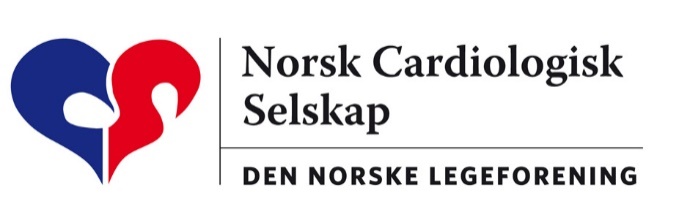 Arbeidsgruppe: Ekkokardiografi						Working Group: Echocardiography                                                                                        Oslo, 01.11.16Referat fra styremøte torsdag 27. oktober kl. 12.15-13Scandic Hotell, Fornebu.Tilstede: Eva Rice, Geir Høgalmen, Espen Holte, Henrik Brun, Jan Otto BeitnesGodkjenning av referat fra styremøte 021215. Referat på møtet var tidligere utsendt på mail til arbeidsgruppens medlemmer og ble godkjent uten ytterligere merknader.Regnskap og årsrapport 2016. Den foreløpige årsrapporten for 2016 var utsendt på mail i forkant av styremøtet og ble gjennomgått på styremøtet før presentasjonen på årsmøtet. Det var ingen spesielle merknader til rapporten.  I 2016 er det foreløpig ikke registrert bevegelser på arbeidsgruppens konto. Positiv balanse er 81092,40, men utgifter fra 2014 og 2015 er ikke refundert fra NCS, og Jan Otto har derfor rettet en henvendelse til NCS kasserer og styre for å rette opp dette. Signalene (muntlig) fra kasserer er at dette nå skal gå i orden. Budsjett 2017. For 2017 budsjetteres uendret med inntil 30.000,- som ramme for overføringer fra NCS og man budsjetterer med 20.000,- til styremøter og 10.000,- til å støtte kongressreiser (Euroecho).  Årsmøtesaker og valg. Ingen saker til eventuelt på årsmøtet. Eva stiller som kandidat til årsmøtereferent og Jan Otto kandidat til møteleder. Valgkomiteens innstilling er klar.Neste møte. Av tidshensyn ble denne saken utsatt. Påtroppende leder påregnes å arrangere et konstituerende styremøte før Euroecho.Kort evaluering av NCI. Deltakerne har signalisert tilfredshet med faglig program og gjennomføring. Økonomisk ser det ut til å bli et lite underskudd, evt. balanse avhenhgig av å avtale de endelige utgiftene til kongressbyrået. CC Conference har tilbudt seg å sende en mail/webbasert evaluering/survey til alle deltakerne.  Litt om gjennomførte og planlagte kurs. Saken utsatt av tidshensyn.Eventuelt. Det var ingen saker under eventuelt.  Mvh Jan Otto Beitnes, referent.